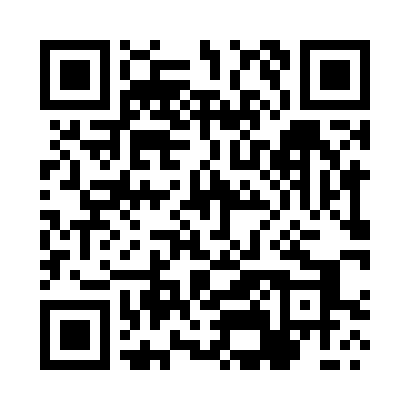 Prayer times for Widniowka, PolandWed 1 May 2024 - Fri 31 May 2024High Latitude Method: Angle Based RulePrayer Calculation Method: Muslim World LeagueAsar Calculation Method: HanafiPrayer times provided by https://www.salahtimes.comDateDayFajrSunriseDhuhrAsrMaghribIsha1Wed2:355:0012:255:317:5010:052Thu2:314:5912:245:327:5110:083Fri2:284:5712:245:337:5310:114Sat2:244:5512:245:347:5410:145Sun2:214:5312:245:357:5610:176Mon2:174:5112:245:367:5710:207Tue2:144:5012:245:377:5910:238Wed2:104:4812:245:388:0110:269Thu2:094:4612:245:398:0210:3010Fri2:094:4512:245:408:0410:3111Sat2:084:4312:245:418:0510:3212Sun2:074:4212:245:418:0710:3313Mon2:074:4012:245:428:0810:3314Tue2:064:3912:245:438:1010:3415Wed2:054:3712:245:448:1110:3516Thu2:054:3612:245:458:1310:3517Fri2:044:3512:245:468:1410:3618Sat2:044:3312:245:478:1510:3619Sun2:034:3212:245:478:1710:3720Mon2:034:3112:245:488:1810:3821Tue2:024:2912:245:498:2010:3822Wed2:024:2812:245:508:2110:3923Thu2:024:2712:245:518:2210:4024Fri2:014:2612:245:518:2310:4025Sat2:014:2512:245:528:2510:4126Sun2:004:2412:255:538:2610:4127Mon2:004:2312:255:548:2710:4228Tue2:004:2212:255:548:2810:4229Wed1:594:2112:255:558:3010:4330Thu1:594:2012:255:568:3110:4431Fri1:594:1912:255:568:3210:44